CRIMILAW – Training of Lawyers on European Union’s instruments on procedural rights in criminal proceedingsCall: JUST-JTRA-EJTR-AG-2019, Grant number: 882042CRIMILAW SECOND ONLINE TRAINING EVENT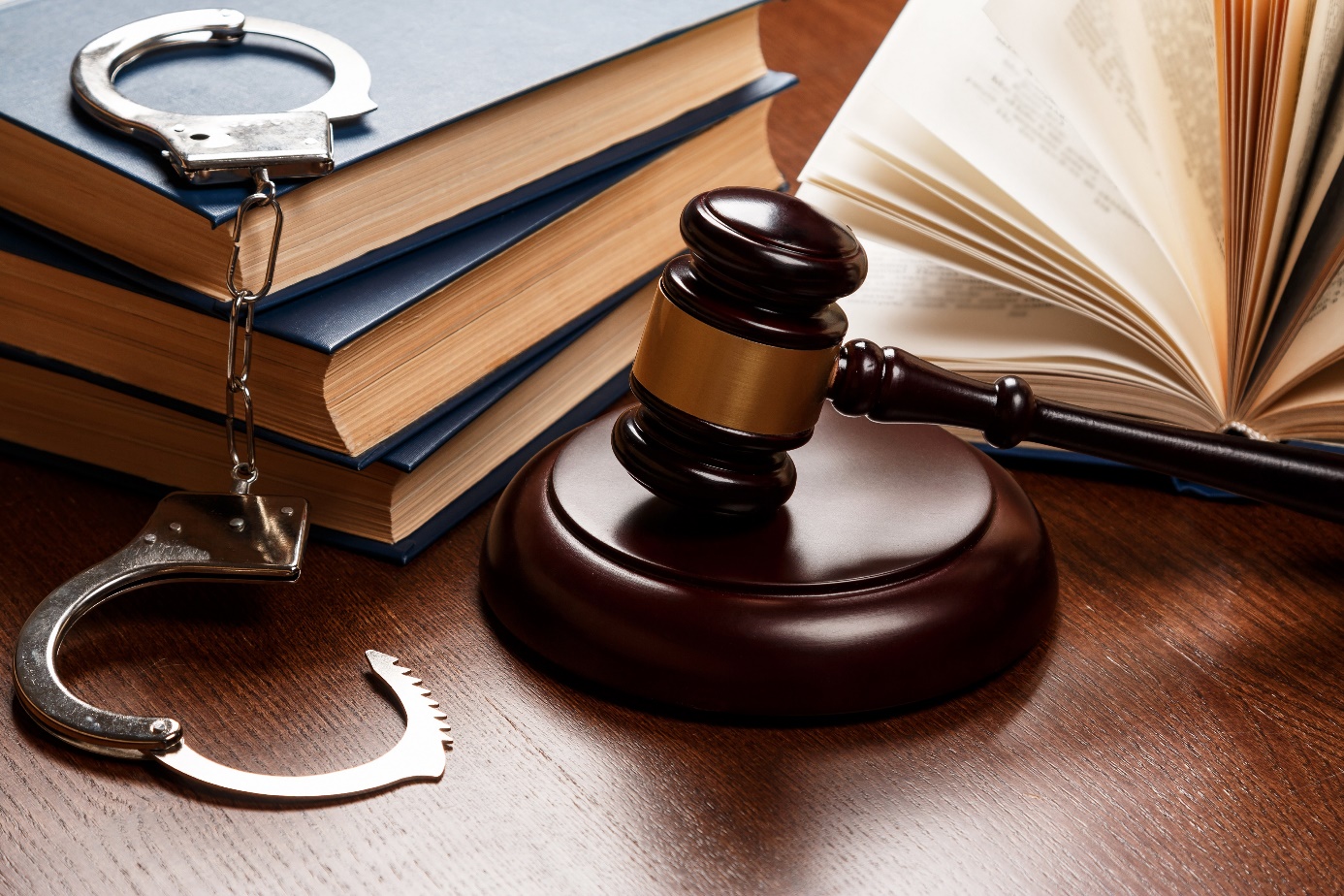 MONDAY 7th JUNE 2021 – FRIDAY 11th JUNE 2021MODULE 1: EU PROCEDURAL RIGHTS DIRECTIVES (RIGHT TO ACCESS TO A LAWYER, PRESUMPTION OF INNOCENCE, RIGHT TO LEGAL AID)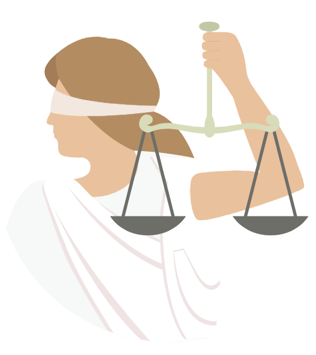 Legal aidTrainer: Demetris Lochias (Cyprus)Live Session on Canvas: Wednesday, 9th June 2021, 15:00 – 16:00 CETDirective (EU) 2016/1919 on legal aid for suspects and accused persons in criminal proceedings and for requested persons in EAW proceedingsThe right to access to a lawyerTrainer: Mr. Piotr Chrzczonowicz (Poland)Live Session on Canvas: Thursday, 10th June 2021, 15:00 – 16:00 CETDirective 2013/48/EU on the right to access to a lawyer in criminal proceedings and in EAW proceedings, and on the right to have a third party informed upon deprivation of liberty and to communicate with third persons and with consular authorities while deprived of libertyThe presumption of innocenceTrainer: Mr. Salvador Guerrero Palomares (Spain)Live Session on Canvas: Friday, 11th June 2021, 15:00 – 16:00 CETDirective (EU) 2016/343 on the strengthening of certain aspects of the presumption of innocence and of the right to be present at the trial in criminal proceedingsMONDAY 14th JUNE 2021 – FRIDAY 18th JUNE 2021MODULE 2: THE EUROPEAN ARREST WARRANT (EAW) AND COMPARATIVE APPLICATION OF THE PROCEDURAL RIGHTS DIRECTIVES IN PARTNER COUNTRIES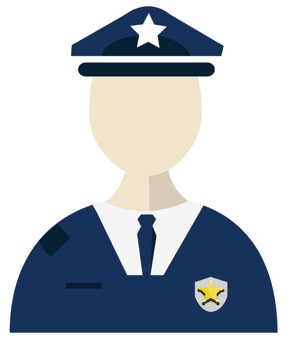 Application of the 3 procedural rights directives and of the EAW in GreeceTrainer: Ioannis Morozinis (Greece)Live Session on Canvas: Monday, 14th June 2021, 16:00 – 17:00 CETPresentation on the influence of Directive 2013/48/EU, Directive (EU) 2016/343 and Directive (EU) 2016/1919 and the EAW in the national lawThe impact of the EAW on the application of the 3 procedural rights directivesTrainer: Noémie Saidi-Cottier (France)Live Session on Canvas: Wednesday, 16th June 2021, 16:00 – 17:00 CETThe impact of the EAW on Directive 2013/48/EU, Directive (EU) 2016/343 and Directive (EU) 2016/1919Application of the 3 procedural rights directives and of the EAW in HungaryTrainer: Adam Békés (Hungary)Live Session on Canvas: Thursday, 17th June 2021, 16:00 – 17:00 CETPresentation on the influence of Directive 2013/48/EU, Directive (EU) 2016/343 and Directive (EU) 2016/1919 and the EAW in the national lawThe Future of EU Criminal LawTrainer: Nicola Canestrini (Italy)Live Session on Canvas: Friday, 18th June 2021, 16:00 – 17:00 CETPresentation on the future of the European Criminal Law